Требования к внесению информации о лекарственных препаратах, включенных в Перечень ЖНВЛПОбращаем Ваше внимание, что для корректной выгрузки сведений о лекарственных препаратах из АЦК в ЕИС, при формировании позиции плана-графика, а так же заявки на закупку (в случае, если объектом закупки являются лекарственные средства) во вкладке «Объект закупки»  - «Лекарственные препараты» Признак включения в реестр ЖНВЛП для основного варианта поставки необходимо выбрать «Включен в реестр»: НЕВЕРНО: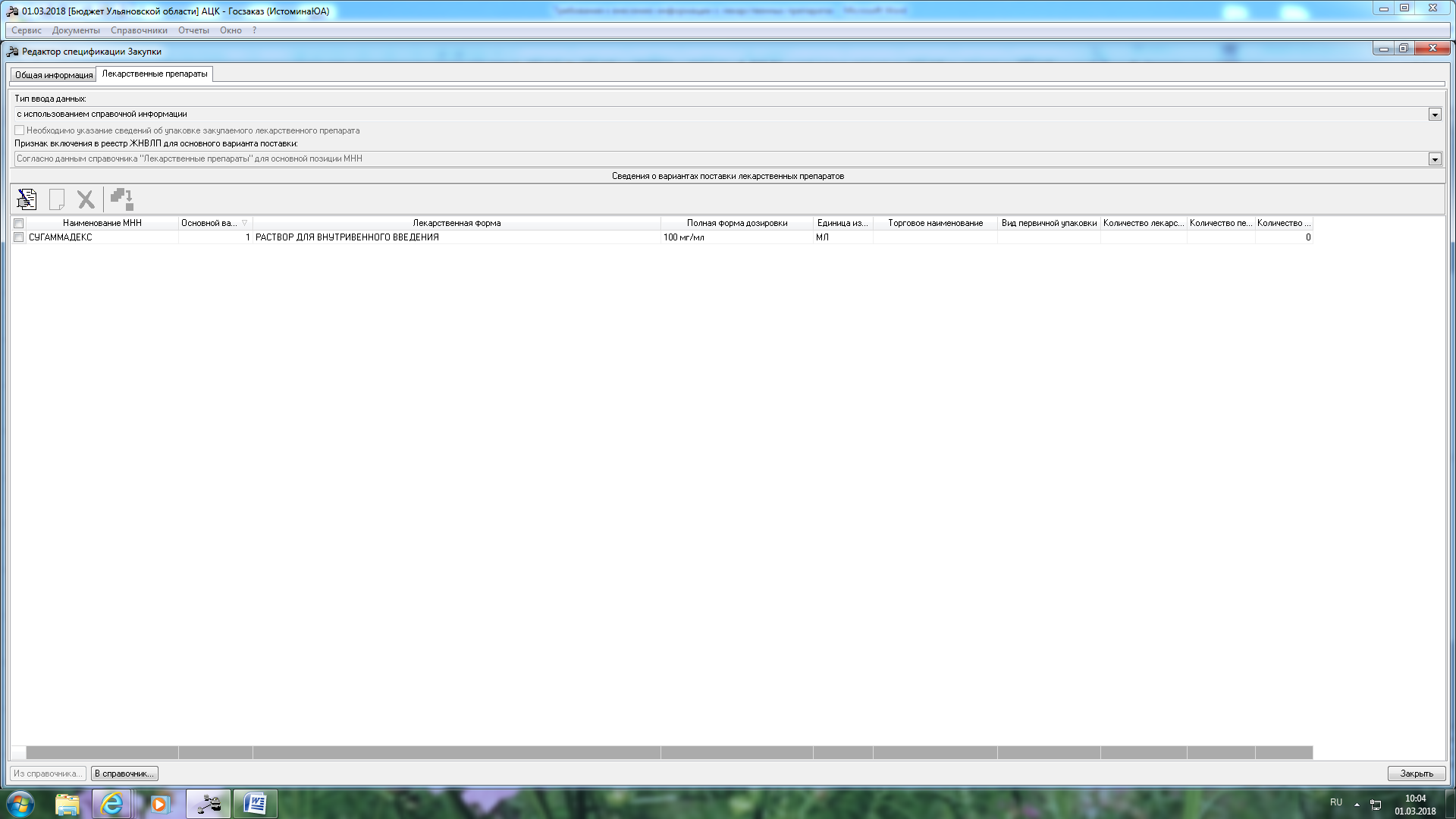 ВЕРНО: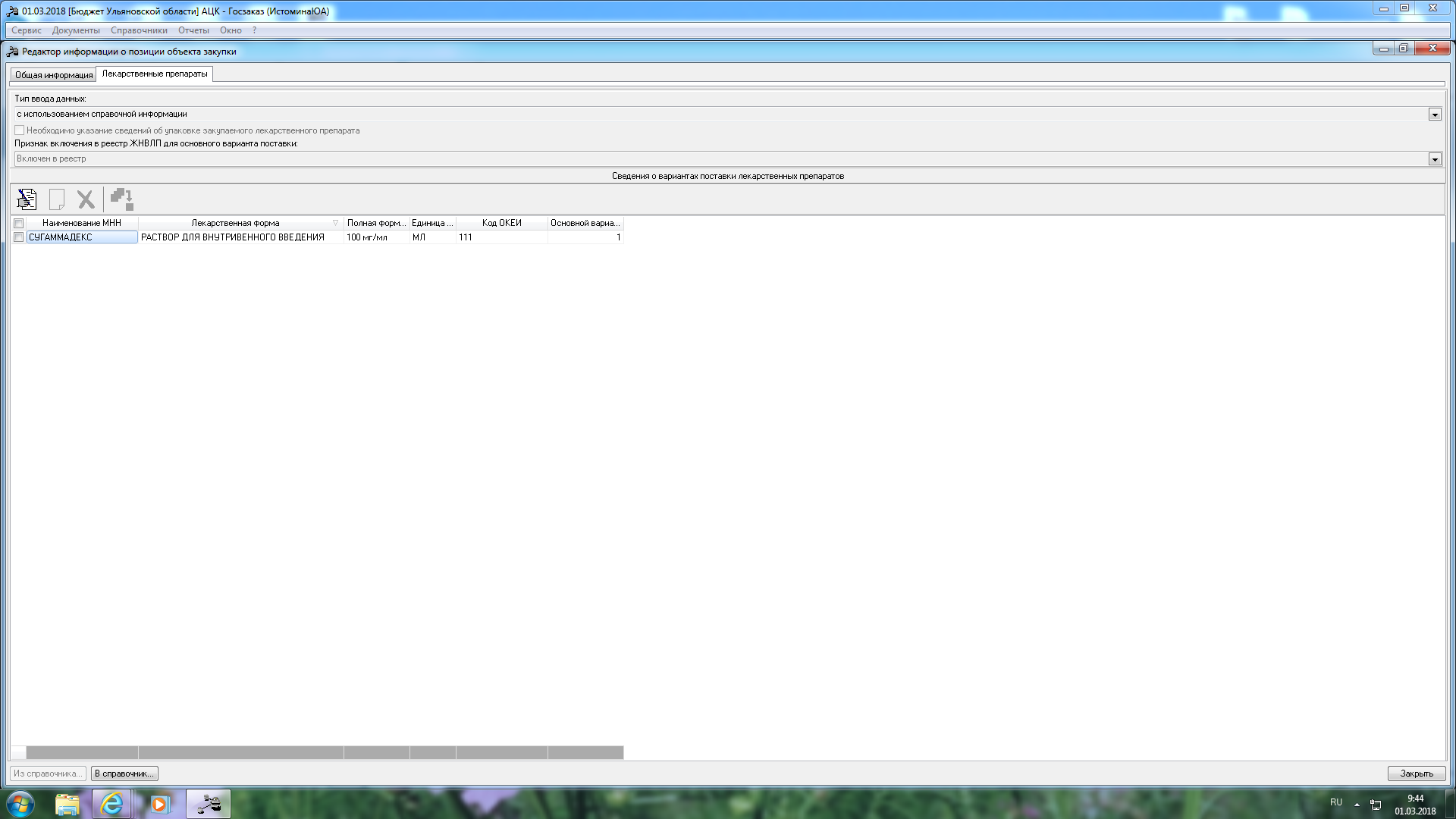 В случае если позиция плана-графика уже размещена в ЕИС, признак включения в реестр ЖНВЛП необходимо скорректировать вручную в заявке на закупку!